Lab:  Caloric Content of FoodPurpose:  How many calories are in a peanut?  How does it compare to other nuts?Materials:  250 ml beaker, ring stand, paper clip, balance, graduated cylinder, thermometer, aluminum foil, peanut, 3 or more other types of nuts, lighter.Background information:  We measure the energy that foods give us in terms of Calories.  A Calorie is the amount of energy required to raise 1000 grams (1 kg) of water one degree Celsius.  Our bodies burn up calories through growth and exercise.  When you take in more Calories than you use, the excess Calories are stored in your body as fat.  This leads to an increase in one’s weight.
Hypothesis:  __________________________________________________
Procedure:  1) Weigh your unshelled peanut on the balance to the nearest 
                          tenth of a gram.  Record the weight in the data table.2) Using the graduated cylinder, measure out 100 ml (100 g) of      water.Carefully pour the water into the beaker and record the temperature of the water (degrees Celsius) in the data table.  Leave the thermometer in the beaker. Construct a simple calorimeter as illustrated below: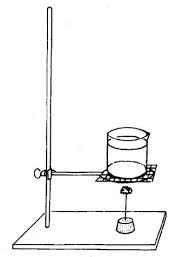 Use a paper clip to make a stand that will hold the peanut above the base of the ring stand.Make a shield around the peanut with aluminum foil.  This will help to reduce heat loss to the surrounding environment. You will need to make some small holes in the foil to allow oxygen in to sustain the flame.  Light the peanut on fire and lower the can so that it is immediately above the flame.When the flame has consumed the peanut, determine the temperature of the water (degrees Celsius) and record this in the data table.Data:Calculations:  Record the following calculations for each type on nut.  Find the number of Calories contained in the each nut by doing the following:
 	Calories =  temperature increase 
                                                     10Determine the number of calories per gram by dividing the mass of the peanut:Calories per gram =   Calories    				    Mass of nut
Graph:           Calories vs. Nut                       Calories per gram vs. Nut




Calories                                                  calories                                                                  per                                                                 gram


                peanut    almond  etc   etc                   peanut  almond  etc    etc 

Conclusion:  _________________________________________________

____________________________________________________________

____________________________________________________________

____________________________________________________________

Postlab Questions:A student says, “A macadamia has more calories than a peanut, so you should not eat macadamia.”   Why is this not necessarily good advice? 
A 150-pound person will burn approximately 750 Calories per hour playing a full court game of basketball.  According to your data, how many peanuts would they need to eat to give them enough energy to play a one-hour game?  SHOW WORKDo you think that this lab resulted in a higher or lower Caloric value than the true Caloric content for the foods tested?  Explain why this might have happened?4)  How might the experiment be improved to obtain a more accurate value for the Caloric content of the foods?Type of nutMass (g)Beginning Temperature Final TemperatureTemperature increaseType of nutCaloriesCalories per gram